Complète avec la bonne syllabe : RA, RE, RI, RO, RU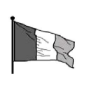 D….PEAU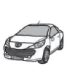 VOITU…….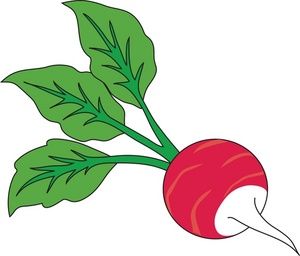 …..DIS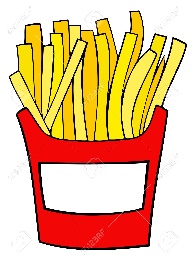 F…..TES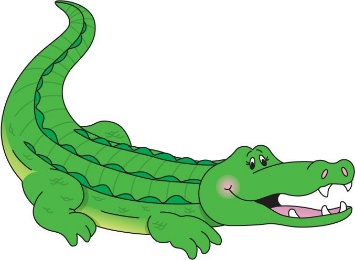 C….CODILE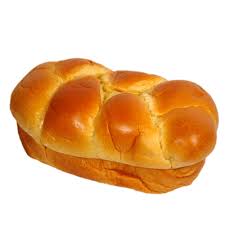 B….OCHE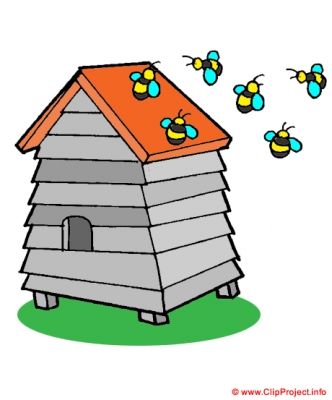 …..CHE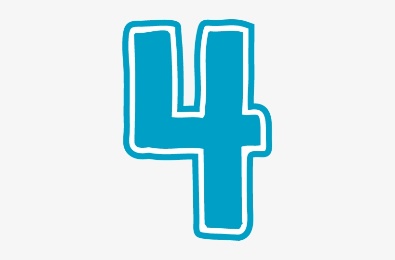 QUAT…..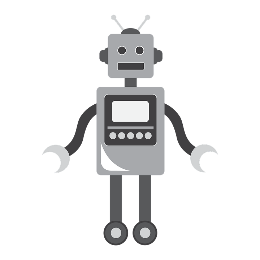 ….BOT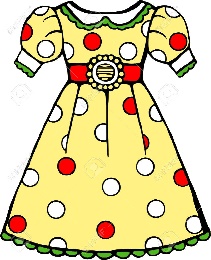 …..BE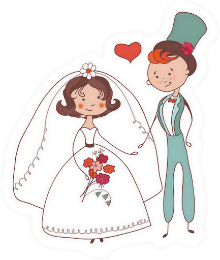 MA…..AGE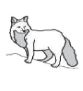 …..NARD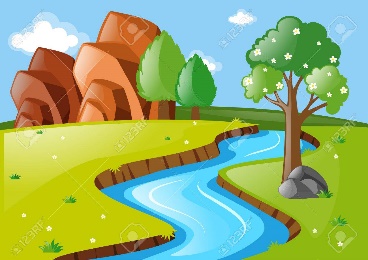 ….ISSEAU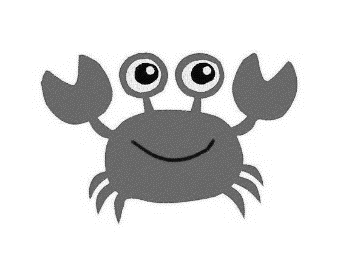 C….BE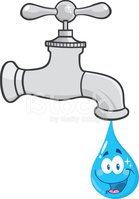 ….BINET